ОТЧЕТО РЕЗУЛЬТАТАХ САМООБСЛЕДОВАНИЯ
МУНИЦИПАЛЬНОГО БЮДЖЕТНОГО ДОШКОЛЬНОГООБРАЗОВАТЕЛЬНОГО УЧРЕЖДЕНИЯ«ДЕТСКИЙ САД № 2 «СОЛНЫШКО» Г. АРГУН»ЗА 2019 ГОДг. Аргун-2020 г.Аналитическая частьОбщие сведения об образовательной организацииНастоящий отчет подготовлен по результатам проведения самообследования, согласно требованиям федерального законодательства, которое обязывает образовательные организации ежегодно осуществлять процедуру самообследования и размещать соответствующий отчет на сайте организации (статья 28 Федерального закона от 29 декабря 2012 г. № 273-ФЗ «Об образовании в Российской Федерации (с изменениями и дополнениями).Самобследование проводилось в соответствии с требованиями:- Приказа Министерства образования и науки РФ от 14 июня 2013 г. № 462 «Об утверждении Порядка проведения самообследования образовательной организацией» от 10 декабря 2013 г.;- Приказа № 1324 «Об утверждении показателей деятельности образовательной организации, подлежащей самообследованию». Сроки, форма проведения самообследования, состав лиц, привлекаемых для его проведения был определен согласно приказа заведующего ДОУ от 20.12.2019 № 51-од. «О процедуре самообследования, составе лиц, привлекаемых для его проведения»;- Постановления Правительства Российской Федерации от 05.08.2013 г. № 662 «Об осуществлении мониторинга системы образования».Цель деятельности детского сада – осуществление образовательной деятельности по реализации образовательных программ дошкольного образования.Предметом деятельности детского сада является формирование общей культуры, развитие физических, интеллектуальных, нравственных, эстетических и личностных качеств, формирование предпосылок учебной деятельности, сохранение и укрепление здоровья воспитанников.II. Система управления организации осуществляется в соответствии с действующим законодательством и уставом ДОУ.Управление детским садом строится на принципах единоначалия и коллегиальности. Коллегиальными органами управления являются: управляющий совет, педагогический совет, общее собрание трудового коллектива. Единоличным исполнительным органом является руководитель – заведующий.Органы управления, действующие в Детском садуСтруктура и система управления соответствуют специфике деятельности детского сада.III. Оценка образовательной деятельностиОбразовательная деятельность в Детском саду организована в соответствии с Федеральным законом от 29.12.2012 № 273-ФЗ «Об образовании в Российской Федерации», ФГОС дошкольного образования, СанПиН 2.4.1.3049-13 «Санитарно-эпидемиологические требования к устройству, содержанию и организации режима работы дошкольных образовательных организаций».Учебно-воспитательный процесс строится на основе Примерной основной общеобразовательной программе дошкольного образования «От рождения до школы» (Авторский коллектив под руководством Н.Е. Вераксы, Т.С. Комаровой, М.А. Васильевой), «Физкультурные  занятия в детском саду» Л.И. Пензулаева, «Мой край родной» З.В. Масаева, Шатова А.Д. «Экономическое воспитание дошкольников»На основании  изменений в Трудовом кодексе Российской Федерации  от 92.05.2015 года  № 122-ФЗ «О внесении  изменений  в Трудовой кодекс Российской Федерации  статьи  11 и 73», Федерального закона от 29.12.2012 года № 273-ФЗ  «Об образовании в Российской Федерации», Письма Министерства труда и социальной защиты Российской Федерации  от 04.04.2016 года № 14-0/10/В-2253 «По вопросам применения профессиональных стандартов» Постановления Правительства РФ от 27.06.2016 г. № 584  «Об особенностях применения профессиональных стандартов в части требований, обязательных для применения»  в соответствии со ст. 193 п. 3 «Порядок применения профессиональных стандартов»  и в целях организации работы по внедрению профессиональных стандартов в  МБДОУ «Детский сад  № 2 «Солнышко» г. Аргун», были проведены  следующие мероприятия:-издан приказ «О внедрении профессиональных стандартов в ДОУ», -разработан и утвержден План–график мероприятий по внедрению  профессиональных стандартов,- разработано и утверждено Положение о работе рабочей группе по внедрению и реализации профессиональных стандартов-составлен перечень должностей и профессии, профессиональных стандартов, подлежащих применению в ДОУ,-100% педагогов имеют действующую курсовую подготовку,-аттестация педагогов на соответствие занимаемой должности проводится по графику в соответствующие сроки,-50% помощники воспитателей имеют курсовую подготовку в соответствии с новым профессиональным стандартом,Внесены изменения в локальные нормативные акты в связи с введением профессионального стандарта,-внесены изменения в должностные инструкции работников,-внесены изменения в коллективный договор,  -внесены изменения в трудовые договора,-внесены изменения в Положение о системе оценки деятельности педагогических работников в соответствии с профессиональным стандартом;-внесены изменения в штатные расписания,-правила внутреннего трудового распорядка,-обеспечение публичной отчетности о ходе и результатах перехода педагогов на профессиональный стандарт.Детский сад посещают 330 воспитанников в возрасте от 2 до 7 лет. В детском саду сформировано 12 групп общеразвивающей направленности.Из них:− 4 первых младших групп – по 88 детей;− 2 вторых младших групп – по 61 детей;− 2 средние  группы – 94детей;− 2 старшие группы – 63 детей;− 1 подготовительная к школе группа – 24 детей.Уровень развития детей анализируется по итогам педагогической диагностики. Формы проведения диагностики:− диагностические занятия (по каждому разделу программы);− диагностические срезы;− наблюдения, итоговые занятия.Разработаны диагностические карты освоения основной образовательной программы дошкольного образования Детского сада (ООП Детского сада) в каждой возрастной группе. Карты включают анализ уровня развития целевых ориентиров детского развития и качества освоения образовательных областей. Так, результаты качества освоения ООП Детского сада на конец 2019 учебного года выглядят следующим образом:Анализ результативности образовательного процесса по МБДОУ «Детский сад № 2«Солнышко » г. Аргун» за 2019-2020 учебный годГотовность детей к обучению в школе:В 2019 году выпущено 75 выпускников. Педагогом-психологом была проведена оценка уровня готовности к школьному обучению. Результат диагностики готовности воспитанников к обучению в школе показал, что большинство детей являются зрелыми для школьного обучения. Характерными отклонениями в развитии школьно –значимых функций следует отметить: недостаточный уровень развития памяти, средний уровень развития внимания. В целом, дети всесторонне развиты, у них сформирована мотивационная готовность к школе, уровень знаний у большинства детей достаточный, дети открытые и доброжелательные, у всех детей сформированы навыки социально-бытовой ориентировки.Характеристика семей по составуХарактеристика семей по количеству детейВоспитательная работа строится с учетом индивидуальных особенностей детей, с использованием разнообразных форм и методов, в тесной взаимосвязи воспитателей, специалистов и родителей. Детям из неполных семей уделяется большее внимание в первые месяцы после зачисления в Детский сад.IV. Оценка функционирования внутренней системы оценки качества образованияМониторинг качества образовательной деятельности в 2019 году показал хорошую работу педагогического коллектива по всем показателям.В 2019 году по очно-дистанционной форме прошли краткосрочные курсы повышения квалификации 14 педагогов, 3 помощники воспитателей обучение проводилось организацией  Центр дополнительного профессионального образования «Экстерн» в количестве 72 часов. 30 педагогических работников прошли  курсы вебинары, обучение проводилось организацией  «Институт изучения детства, семьи и воспитания Российской академии образования».4 воспитателя прошли курсы повышении квалификации, обучение проводилось организацией  Ростовская область институт повышения квалификации. Однако полученных знаний по этим курсам недостаточно. Планируем повысить квалификацию всех педагогов по введению ФГОС в ближайшее время. Был составлен план-заказ курсовых мероприятий для руководящих и педагогических работников на очно-дистанционные курсы повышения квалификации по теме «Совершенствование системы дошкольного образования в свете требований ФГОС дошкольного образования», «Системный подход к разработке основной образовательной программы дошкольной образовательной организации».	В течение года воспитанники и педагогические работники ДОУ успешно участвовали во многих мероприятиях различного уровня:Мероприятие по ДТП «Лаборатория безопасности без ДТП» -16.01.2019 г.Выставка зимних поделок 18.01.2019 г.День защитника  отечества  22.02.2019 г.Международный женский день -8 марта  07.03.2019 г.Экскурсия в Гимназию № 13   14.03.2019 г. Всемирный день здоровья  05.04.2019 г.Досуг «Путешествие в школу дорожных наук» 24.04.2019 г.День чеченского языка   25.04.2019 г.Конкурс «Къона  поэт»  25.04.2019 г.День открытых дверей для родителей  будущих воспитанников  26.04.2019 г.Марш-парад  ко Дню Победы  08.05.2019 г.Акция посвященное к месяцу Рамадан  «Ифтар в пути»    16.05.2019 г.Конкурс «Лучший знаток»  16.05.2019 г.Выпускные утренники  с 28 по 29 мая 2019 г.День защиты детей                 03.06.2019 г. День России                            12.06.2019 г.День солидарности  в борьбе с терроризмом»  06.09.2019 г.Курбан-Байрам     11.08.2019 г.День Государственного флага России   22.08.2019 г.День рождение Первого Президента А-Х Кадырова  23.08.2019 г.День знаний    02.09.2019 г.Спортивное мероприятие «Мама, папа, я – спортивная семья!» 24.09.2019 г.День чеченской женщины»         25.09.2019 г.   Конкурс стихи о маме     26.09.2019 г.День дошкольных работников    27.09.2019 г.Золотая  осень                              с 23.10.2019 г.Конкурс «Алло, мы ищем таланты!» 07.11.2019 г.День Матери                                  с 23.11.2019 г.День рождение  Пророка Мухаммада (с.а.в.с.)   с 28.11.2019 г.Новогодние мероприятия    с 25.12.2019 г. по 30.12.2019 г.Проведены Семинары-практикумыСеминар-практикум «Освоение опытно-экспериментальной деятельности в работе с детьми» 29.01.2019 г.Семинар –практикум  «Полиомиелит», «Понятие  об»управляемых»инфекциях. Национальный календарь прививок» 20.08.2019 г.Взаимодействие дошкольного образовательного учреждения с семьей.Взаимодействие с родителями является одним из приоритетных направлений в работе ДОО. В  ДОУ    ежегодно отмечаются праздники. Родители вместе с детьми принимают активное участие в конкурсах, соревнованиях, досугах, организованных в дошкольном учреждении, что способствует улучшению взаимоотношений между взрослыми и детьми. В ДОУ продолжает  работать Родительский Комитет. С помощью Родительского комитета в октябре  была проведена Осенняя-Ярмарка, воспитатели совместно с родителями красиво были оформили торговые ряды и столы. Весь товар, выставленный на ярмарке, предоставлялся семьями – участниками.По решению родительского комитета групп все вырученные на ярмарке деньги пошли  на пополнение развивающей предметно-пространственной среды групп.I-место присвоено старшей группе  «Почемучки»; II-место присвоено группе раннего возраста   «Солнечные лучики»;III-место – присвоено средней группе   «Гномики».Победители  были награждены грамотами от Администрации.На протяжении всего года активно проводилась работа по улучшению качества труда педагогов, воспитательно-образовательного процесса в МБДОУ.Проводились педагогические советы, производственные совещания, как запланированные, так и экстренные:На протяжении всего года  проводилась работа по улучшению качества труда педагогов, воспитательно-образовательного процесса в МБДОУ «Детский сад № 2 «Солнышко» г. Аргун».  Проводились педагогические советы, производственные совещания как запланированные, так и экстренные.Протоколы  педагогического совета: 1.Протокол № 3     от 25.02.2019 г. 2.Протокол № 3/1  от 10.04.2019 г. 3.Протокол № 4     от 27.05.2019 г. 4.Протокол № 4/1  от 24.06.2019 г. 5. Протокол № 1    от 30.08.2019 г. 6. Протокол № 2    от 25.11.2019 г. Протоколы  общего трудового коллектива:1.Протокол № 3     от 26.03.2019 г. 2.Протокол № 4     от 28.05.2019 г. 3.Протокол № 1     от 30.08.2019 г. Протокол заседания экспертной комиссии:1.Протокол № 1     от 28.01.2019 г. Протоколы  совещания при заведующем:1.Протокол № 1     от 01.04.2019 г. 2.Протокол № 2     от 29.04.2019 г. 3.Протокол № 3     от 28.06.2019 г. 4.Протокол № 4     от 27.09.2019 г. 5.Протокол № 5     от 29.11.2019 г. В течении 2019  календарного года  были проведены консультации с педагогами: За февраль месяц: -«Воспитание любви к родному краю через ознакомление детей с природой».-«Развитие эмоционально-нравственной сферы и навыков общения у детей дошкольного возраста».Духовно-нравственное воспитание дошкольников  на основе этнокультурного развития.За март месяц:-«Значение словесных игр в детском саду»«Особенности организации  экскурсий и целевых  прогулок».За сентябрь месяц-«Самообразование педагогов ДОУ».-«Организация и проведение родительских собраний».За октябрь месяц:-«Почему ребенок говорит неправильно?»За ноябрь месяц:-«Что должен знать воспитатель о правилах дорожного движения»Консультации с родителями:-За февраль месяц:-«Что могу сделать я?». -«Детские страхи: причины и последствия». -«Организация режимных моментов в детском саду». -« 23 февраля – семейный праздник!»За март месяц:-«Эмоциональное выгорание... как этого избежать?!»За апрель месяц:-«Духовно – нравственное воспитание детей дошкольного возраста».-«Артикуляционная гимнастика в детском саду».За сентябрь месяц:«Адаптация ребенка к условиям детского сада»За октябрь месяц:«Культурно-гигиенические навыки у детей» За ноябрь месяц:«Формы взаимодействия с родителями»Анкетирование родителей показало высокую степень удовлетворенности качеством предоставляемых услуг.В феврале 2020 г. проходил Всероссийский Муниципальный этап «Воспитатель года-2020», участие в конкурсе принимала  воспитатель средней группы «Гномики» Бушурова Кебира Майрбековна.За 2019 календарный   год были  проведены тематические проверки: Тематический контроль во всех  возрастных  группах:«Особенности организации познавательно- исследовательской деятельности у дошкольников».  Дата проверки:    с 04.02.2019 г. по 22.02.2019 г.   Комплексная проверка  старших групп.Дата проверки:     с 17.04.2019 г. по 30.04.2019 г.     Готовность групп к началу 2019-2020 учебного года Дата проверки:    с 22.08.2019 г. по 26.08.2019 г.     Тематический контроль «Применение современных образовательных технологий в образовательном процессе». Дата проверки:    с 04.11.2019 г. по 18.11.2019 г.   В ходе проверки  выявленные нарушения, устраняются  в кратчайшие сроки.            В соответствии с планом графика открытых просмотров  за 2019 календарный год, проведены открытые просмотры образовательной деятельности внутри детского сада:Духовно-нравственное воспитание.Реализуя задачи, поставленные согласно годовому плану ДОУ, начиная со второй младшей группы, в детском саду знакомят детей с чеченской культурой, воспитывают на обычаях и традициях вайнахского этикета. Детей учат здороваться с взрослыми и сверстниками на родном и русском языках. Согласно религии Ислама, детей учат читать соответствующую молитву перед приемом пищи и по окончании. Педагог дополнительного образования Барзунукаева Рукият Хусаиновна проводит с детьми занятия 2 раза в неделю.Основная работа учителя-логопеда в ДОУОсновными задачами логопункта являются:Дифференциальная диагностика нарушений в речевом развитии ребёнка;Выработка индивидуальных программ вмешательства;Оказание эффективной помощи ребенку, родителям, педагогам.В ходе коррекционного обучения решались следующие задачи:Развитие слухового восприятия и фонематического слухаРазвитие артикуляционного аппаратаРазвитие моторики кистей рукРазвитие звукового анализа и синтезаРабота по формированию словаря.В 2019 году логопедический пункт занесены 25 детей с нарушениями речи. Учитель-логопед Алханова Хава Эльхажировна ведет с детьми работу по закреплению речевых навыков, также родителям даются необходимые рекомендации для закрепления речевых навыков и предупреждения вторичных нарушений.Важным показателем результатов работы дошкольного учреждения является здоровье детей.Состояние здоровья и физического развития воспитанников удовлетворительные. Анализ заболеваемости детей проводился медицинской сестрой Арцуевой М.А.Сравнительный  анализ за три  года:В течение года в ДОУ проводились следующие оздоровительные мероприятия:- общие закаливающие процедуры: оздоровительный бег (в теплый период), хождение босиком по корригирующим дорожкам, воздушные ванны, обширное умывание, прием поливитаминов осенью и весной, аэрация помещений;- комплексы гимнастики для профилактики плоскостопия, нарушений осанки;- зрительная, артикуляционная гимнастика.Вывод: Уровень заболеваемости значительно снизился по болезни острый бронхит и тонзиллит. В детском саду продолжается целенаправленная работа по сохранению и укреплению психологического и физического здоровья детей. Важная роль в этой работе отводится организации питания и закаливания детей, созданию психологического комфорта для детей.Необходимо продолжить всем воспитателям осуществлять системный подход в физкультурно-оздоровительной работе с детьми, своевременно развиватьдвигательные навыки и способности детей, включать в ООД современные здоровьесберегающие технологии.Уровень индивидуального развития детей был выявлен в рамках педагогической диагностики.Анализ мониторинга образовательной деятельности  показал, что большинство детей имеют высокий и средний уровни усвоения программы, а это значит, что педагоги правильно организовали образовательную деятельность. Таким образом, образовательная деятельность в дошкольном учреждении реализуется на достаточном уровне.Организация питания воспитанников в дошкольном образовательном учреждении.В ДОУ организовано трехразовое питание на основе примерного 10-дневного меню.Питание детей организовано с учетом следующих принципов:-выполнение режима питания;-калорийность питания, ежедневное соблюдение норм потребления продуктов;-гигиена приема пищи;-индивидуальный подход к детям во время питания;-правильность расстановки мебели.Ежедневно для контроля организации в соответствии с требованиями санитарных правил качественного и безопасного горячего питания воспитанников в ДОУ проводится бракераж и делается запись в журнале бракеража готовой продукции. Оценку качества готовых блюд, осуществляет бракеражная комиссия.Вывод: выдача готовой пищи осуществляется только после проведения данного контроля.Питание детей в ДОУ организовано в соответствии с десятидневным меню, направленно на сохранение и укрепление здоровья воспитанников и на выполнение СанПиНа 2.4.1.3049-13.Проведены мероприятия по антикоррупции в ДОУ.На стенде МБДОУ «Детский сад № 2 «Солнышко» г. Аргун» регулярно обновляется информация по противодействию коррупции.        Приказом № 17-а от 11.01.2019 года, утвержден план мероприятий, график заседаний   по  противодействию коррупции, на 2019 календарный  год.30 августа 2019 г. состоялось первое заседание  общего трудового коллектива, на котором рассматривались вопросы по повышению правовой компетентности сотрудников ДОУ в рамках антикоррупционной политики.В части обеспечения информационной открытости образовательной организации на официальном сайте ДОУ размещена информация о поступлении финансовых и материальных средств и об их расходовании по итогам кварталов, размещены номера горячей линии для приема сообщений о фактах коррупции. Осуществляется контроль за недопущением фактов неправомерного взимания денежных средств с родителей (законных представителей) воспитанников в МБДОУ «Детский сад № 2 «Солнышко» г. Аргун».Заведующим детским садом проведены заседания трудового коллектива с целью профилактики коррупционных действий  в сфере  образования:Протокол № 1 от 11.01.2019 г.Протокол № 2 от 18.04.2019 г.Протокол № 3 от 21.08.2019 г.Протокол № 4 от 16.12.2019 г.Фактов коррупционных действий за истекший период не выявлено.Проведены мероприятия по об обеспечении антитеррористической безопасности в ДОУ 1.   В ДОУ  были проведены по обеспечению антитеррористической  безопасности следующие мероприятия: Разработан приказ от 30.08.2019 г.  № 126 «О пропускном и внутри объектовом режиме на объекте» 2.   Приказ № 127. от 30.08.2019 г.  «Об организации антитеррористической и антиэкстремистской деятельности в ДОУ».3. Утвержден план работы по противодействию терроризму и экстремизму защищенности в детском саду на 2019-2020 учебный год.4.В ДОУ проведены тренировочные   эвакуации  обучающихся и работников ДОУ на случай  при возникновении   пожара и ЧС;-15.02.2019 г. -25.10.2019 г.  5. С детьми подготовительной и старших групп проведены познавательные экскурсии в пожарно - спасательную  часть № 6 г. Аргун:-13.02.2019 г.-17.05.2019 г. 6. С детьми проведено мероприятие посвященное Дню солидарности в борьбе с терроризмом (3 сентября).7. Проведена Акция с детьми по безопасности дорожного движения «Внимание –дети!»  с 27.09.08.2019 г.-18.09.2019 г.8. С руководителями всех надлежащих органов согласованы  и утверждены:   -паспорт дорожной безопасности  от 02.09.2019 г.-паспорт  безопасности от 20.12.2019 г.9. По мере поступления информации обновляется   папка «Антитеррористическая деятельность в ДОУ»10. В ДОУ имеются  в наличии номера телефонов   стендах  местных отделов  МВД, прокуратуры, противопожарной и аварийной служб. Постоянно  поддерживается взаимодействие с ОГИБДД ОМВД России по г. Аргун.V. Оценка кадрового обеспеченияПедагогическими кадрами дошкольное учреждение укомплектовано полностью. В ДОУ работает 30 педагогов, в том числе: старший воспитатель - 1, воспитателей - 24, инструктор по физической культуре - 1, музыкальный руководитель - 1, педагог-психолог - 1, педагог дополнительного образования - 1, учитель – логопед - 1.В связи с введением профессионального стандарта «Педагог»,              в целях организации работы по планированию профессионального развития с педагогами была проведена организационная и информационная работа по самооценке и самоанализу профессиональной деятельности в соответствии с требованиями профессионального стандарта «Педагог», проектированию индивидуальных планов профессионального развития на основе результатов самооценки	профессиональной	деятельности. Воспитателями разработаны индивидуальные планы профессионального развития с учетом выявленных профессиональных дефицитов компетенций на основе проведенного самоанализа и самооценки профессиональной деятельности.Образовательный уровень педагоговВажной характеристикой готовности педагогических работников                      к осуществлению профессионально-педагогической деятельности является их профессиональная компетентность, от которой зависит качество выполняемых ими функций. Одним из качественных показателей профессиональной компетенции педагогических работников является уровень квалификационной категории. Аттестация педагогических кадров  носит системный характер                                          и осуществляется в соответствии с перспективным планом работы.Курсы повышения квалификации прошли  87% педагогов от общего числа. Кроме этого педагоги проходят обучение, посещают семинары, тренинги, педагогические часы, мастер-классы.    Уровень квалификации педагогов:Выводы:Анализ кадрового состава показывает средний профессиональный уровень педагогов и специалистов.Администрацией созданы условия для своевременного	повышения деловой и профессиональной квалификации: повышение квалификации педагоги проходят через каждые три года.Рекомендации:1. Повышение образовательного уровня педагогических работников, в соответствии с профессиональным стандартом «Педагог»;2.  Повышение уровня профессиональной квалификации педагогических  работников;3. Мотивация педагогических работников к прохождению аттестации;4. Стимулирование научно-методической работы.VI. Оценка учебно-методического и библиотечно-информационного обеспеченияВ детском саду библиотека является составной частью методической службы. Библиотечный фонд располагается в методическом кабинете, кабинетах специалистов, группах детского сада. Библиотечный фонд представлен методической литературой по всем образовательным областям основной общеобразовательной программы, детской художественной литературой, периодическими изданиями, а также другими информационными ресурсами на различных электронных носителях. В каждой возрастной группе имеется банк необходимых учебно-методических пособий, рекомендованных для планирования воспитательно-образовательной работы в соответствии с обязательной частью ООП.Оборудование и оснащение методического кабинета достаточно для реализации образовательных программ. В методическом кабинете созданы условия для возможности организации совместной деятельности педагогов. Однако кабинет недостаточно оснащен техническим и компьютерным оборудованием.В детском саду учебно-методическое и информационное обеспечение достаточное для организации образовательной деятельности и эффективной реализации образовательных программ.VII. Оценка материально-технической базы                                                   В дошкольном учреждении создана материально-техническая база для жизнеобеспечения и развития детей, ведется систематически работа по обогащению и модернизации предметно-развивающей среды. Здание детского сада светлое, имеется отопление, водопровод, канализация, сантехническое оборудование в удовлетворительном состоянии.	Все кабинеты оформлены. Оборудованы групповые комнаты, включающие игровую, познавательную, обеденную зоны. Группы постоянно пополняются современным игровым оборудованием, современными информационно-познавательными стендами. Предметная среда всех помещений оптимально насыщена, выдержана мера «необходимого и достаточного» для каждого вида деятельности, представляет собой «поисковое поле» для ребенка, стимулирующее процесс его развития и саморазвития, социализации.	Медицинский кабинет оснащен необходимым оборудованием согласно перечню. Постоянно приобретаются моющие средства, посуда и мягкий инвентарь согласно потребностям и требованиям СанПиНа.Вывод: в ДОУ материально-техническая база способствует всестороннему развитию дошкольников и качественной работе сотрудников.Проанализировав проведенную работу и ее результат, коллектив ДОУ определил следующие задачи на новый 2020 год:1. Строить воспитательно-образовательный процесс в ДОУ в условиях реализации ФГОС ДО  и внедрения профессионального стандарта «Педагог»;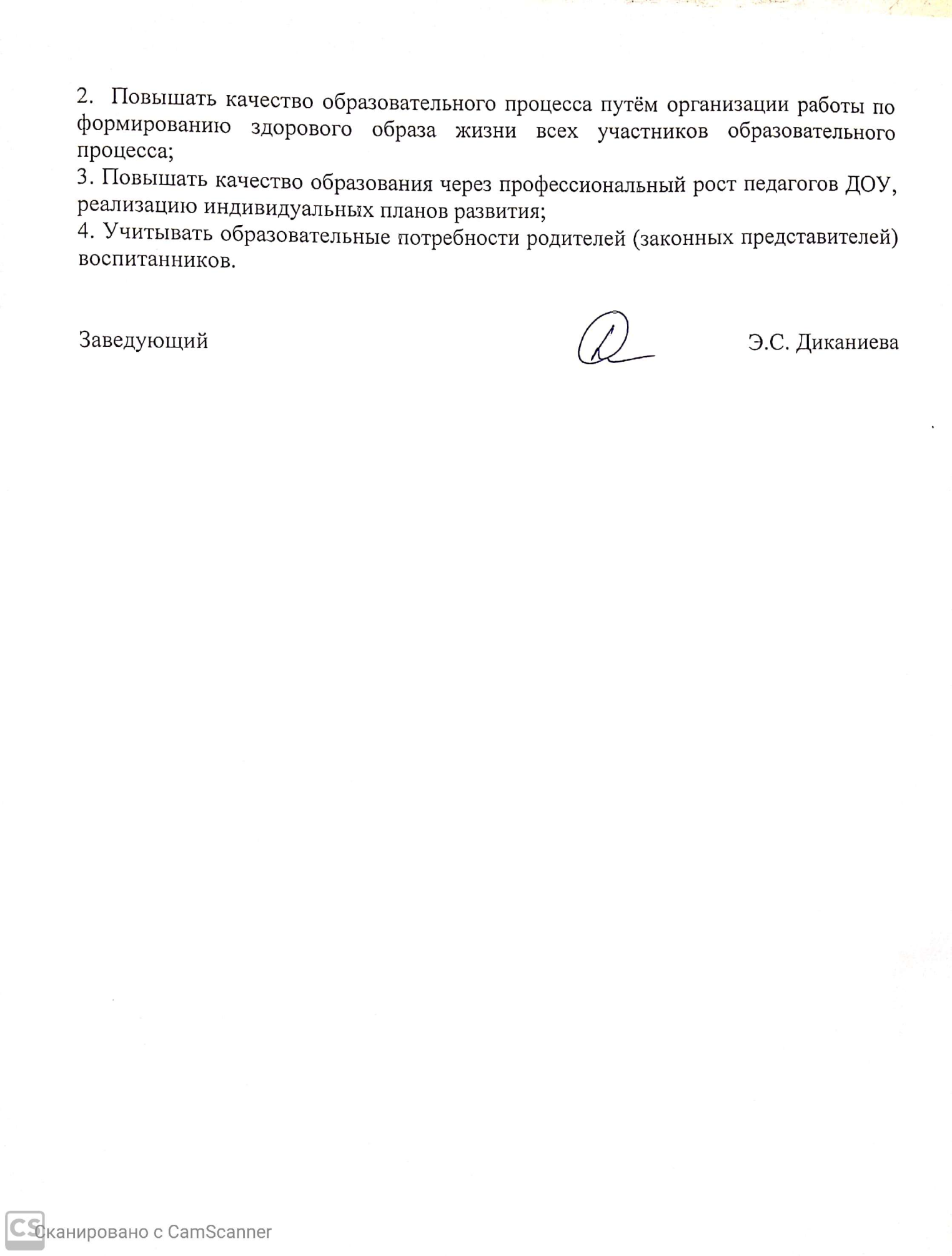 ПРИНЯТУТВЕРЖДЕНна заседании комиссии по проведению самообследования протокол № 2приказом МБДОУ«Детский сад № 2«Солнышко» г. Аргун»от 13.03.2020 г.от 13.03.2020 г. № 77Наименование образовательной организацииМуниципальное бюджетное дошкольное образовательное учреждение «Детский сад №2 «Солнышко» г. Аргун»РуководительДиканиева Эльвира СаймовнаАдрес организацииг. Аргун, ул. Шоссейная, 109 аТелефон, факс8(871) 2-27-84Адрес электронной почтыsolnyshko-2006s@mail.ruУчредительМУ «УДУ г. Аргун »Дата создания01.11.2006 г. после реконструкцииЛицензияот 20.05.2015г. №1937 Серия 20 Л02 №0000293Режим работыС 07:00 часов до 19:00 часов, длительность – 12 часовРабочая неделяпятидневная, с понедельника по пятницуВыходные дни суббота-воскресеньеПроектная наполняемостьна 280 мест.Площадь территории д/сада составляет9555 м2Общая площадь здания1068 м2Наименование органаФункцииЗаведующийКонтролирует работу и обеспечивает эффективное взаимодействие структурных подразделений организации, утверждает штатное расписание, отчетные документы организации, осуществляет общее руководство Детским садомУправляющий советРассматривает вопросы:− развития образовательной организации;− финансово-хозяйственной деятельности;− материально-технического обеспеченияПедагогический советОсуществляет текущее руководство образовательной деятельностью Детского сада, в том числе рассматривает вопросы:− развития образовательных услуг;− регламентации образовательных отношений;− разработки образовательных программ;− выбора учебников, учебных пособий, средств обучения и воспитания;− материально-технического обеспечения образовательного процесса;− аттестации, повышении квалификации педагогических работников;− координации деятельности методических объединенийОбщее собрание трудового коллектива Реализует право работников участвовать в управлении образовательной организацией, в том числе:− участвовать в разработке и принятии коллективного договора, Правил трудового распорядка, изменений и дополнений к ним;− принимать локальные акты, которые регламентируют деятельность образовательной организации и связаны с правами и обязанностями работников;− разрешать конфликтные ситуации между работниками и администрацией образовательной организации;− вносить предложения по корректировке плана мероприятий организации, совершенствованию ее работы и развитию материальной базыСостав семьиКоличество семейПроцент от общего количества семей воспитанниковПолная32197%Неполная с матерью72%Неполная с отцом21%Оформлено опекунство00%Количество детей в семьеКоличество семейПроцент от общего количества семей воспитанниковОдин ребенок145%Два ребенка6421%Три ребенка и более25274%№ТематикаСрокОтветственныеОбразовательная область  «Познавательное развитие» ФЦКМОбразовательная область  «Познавательное развитие» ФЦКМОбразовательная область  «Познавательное развитие» ФЦКМОбразовательная область  «Познавательное развитие» ФЦКМ1«Бытовые приборы» младшая группа «Гномики»МартК.М. Бушурова2«Домашние животные»   Средняя группа «Сказка»МартА.Х. Хасуханова3«Игра с матрешками»- вторая группа раннего возрастаНоябрь М.А. ВагаповаОбразовательная область  «Познавательное развитие» ФЭМПОбразовательная область  «Познавательное развитие» ФЭМПОбразовательная область  «Познавательное развитие» ФЭМПОбразовательная область  «Познавательное развитие» ФЭМП1«Красный, желтый,  зеленый»Средняя группа  «Почемучки»ЯнварьА.С. Эльдарова Образовательная область  «Физическое развитие»Образовательная область  «Физическое развитие»Образовательная область  «Физическое развитие»Образовательная область  «Физическое развитие»1«Секрет здоровья»НоябрьР.Х. Иразова Образовательная область  «Художественно-эстетическое развитие»Образовательная область  «Художественно-эстетическое развитие»Образовательная область  «Художественно-эстетическое развитие»Образовательная область  «Художественно-эстетическое развитие»1Аппликация «Цыпленок»Средняя группа «Радуга»Февраль З.В. Успанова 2«Шарики и Кубики»- Младшая группаНоябрьТ.Д. ЧимиковаОбразовательная область  «Речевое развитие»Образовательная область  «Речевое развитие»Образовательная область  «Речевое развитие»Образовательная область  «Речевое развитие»1Чтение сказки «Земляничка» группа раннего возраста «Утята»МартУ.Х. Вагапова 4Чтение русско-народной сказки «Теремок» вторая группа раннего возрастаДекабрьХ.А. Тесаева год / группа здоровья2017 г.2018 г.2019 г.первая366310300вторая41730третья000всего детей370327330Анализ заболеваемости2017 г.2018 г.2019 г.Острый трахеит583Острый бронхит1233Острый тонзиллит410Ангина-21Грипп и ОРВИ5-5Пневмония2-0Несчастные случаи, отравления, травмы010Ветряная оспа44132Другие болезни645ВСЕГО782049Социально-коммуникативное развитиеПознавательное развитиеРечевое развитиеХудожественно-эстетическое развитиеФизическое развитие          В – 91 -27% С – 210 -64%           Н – 29 -9% В – 155 -47%         С –  166 -50%        Н –  9  -3%В –  102-31%С – 181-55%Н –  36-11%В – 112-34%С – 174-53%Н – 44-13%    В –  95-29% С –  200-61%Н –  35-10%Всего педагоговВысшееВысшееСреднее специальное (педагогическое)Среднее специальное (педагогическое)Заочное обучение в вузеЗаочное обучение в вузеЗаочное обучение               в колледжеЗаочное обучение               в колледжеВсего педагоговКол-во%Кол-во %Кол-во    %Кол-во  %  301963113751727Всего педагоговПедагоги высшей категорииПедагоги высшей категорииПедагоги первой категорииПедагоги первой категорииСоответствие занимаемой должностиСоответствие занимаемой должностиПедагоги без категорииПедагоги без категорииВсего педагогов   Кол-во %  Кол-во        %  Кол-во%Кол-во  %30310 1      3  8272687п/пВид помещения социально-бытового и иного назначенияКоличествоНаименованиеоборудования, тсоКоличество1Кабинет заведующего1Офисный стол,11Кабинет заведующего1Шкаф длядокументации21Кабинет заведующего1Телевизор11Кабинет заведующего1Офисные стулья42Музыкальный зал1Проектор12Музыкальный зал1Экран12Музыкальный зал1Музыкальный центр12Музыкальный зал1Пианино12Музыкальный зал1Столы32Музыкальный зал1Офисные стулья102Музыкальный зал1Детские стулья503Спортивный зал1Пианино13Спортивный зал1Стол13Спортивный зал1Стулья13Спортивный зал1Детские стулья253Спортивный зал1Гимнастич. скамейки33Спортивный зал1Музыкальный центр13Спортивный зал1Спортивная лестница43Спортивный зал1Батут33Спортивный зал1Шкаф для документ.23Спортивный зал1Шкаф для игрушек23Спортивный зал1Обручи453Спортивный зал1Мячи маленькие453Спортивный зал1Мячи большие103Спортивный зал1Беговая дорожка13Спортивный зал1Коврики резиновые203Спортивный зал1Дорожка здоровья13Спортивный зал1Корзина для мячей73Спортивный зал1Кегли33Спортивный зал1Велотренажер13Спортивный зал1Боксерская груша13Спортивный зал1Велодорожка13Спортивный зал1Стеллажи для спортив.оборудования34Методическийкабинет1Ноутбук14Методическийкабинет1Офисный стол14Методическийкабинет1Офисный стул24Методическийкабинет1Принтер34Методическийкабинет1Шкаф для документ.14Методическийкабинет1Стационарный телефон1